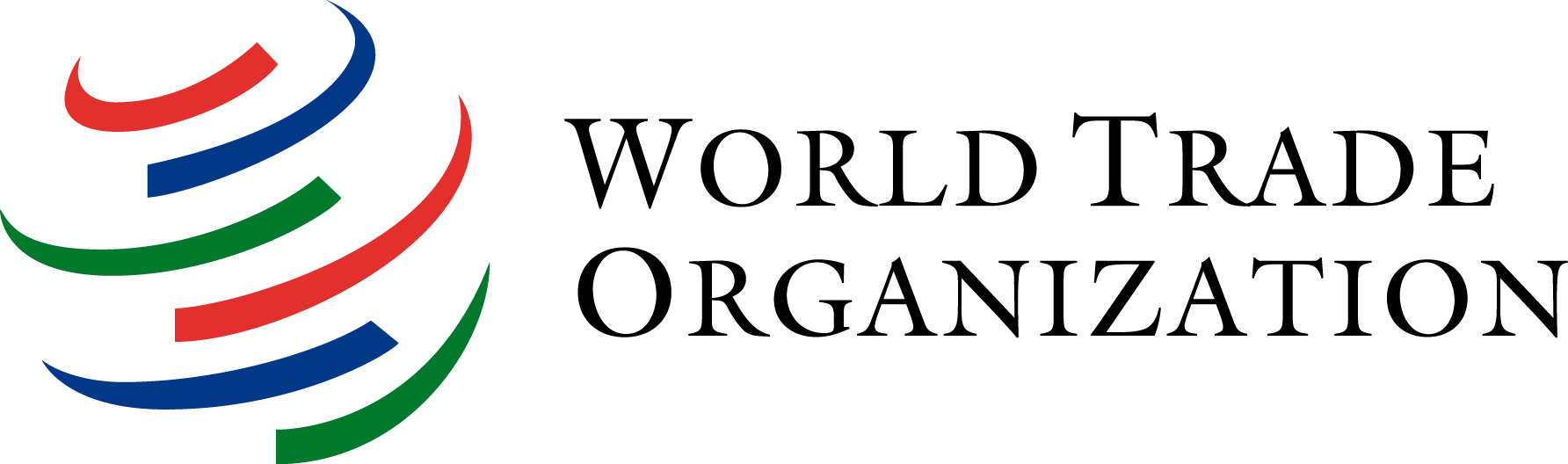 NATIONAL ADVANCED TRADE NEGOTIATIONS SIMULATION SKILLS COURSEFOR THE PHILIPPINES07 - 11 October 2019, Manila (the Philippines)PROGRAMME15 April 2019************************DateTimeActivitySpeakers/presentersSunday06 Oct. 201917:30-18:30●Preparatory meeting with Local officials and facilitators● WTO team; ● Local TNS FacilitatorsMonday07 Oct. 201908:30-08:50●Introductory and Opening remarks●Course objectives● Department of Trade and Industry representative●Dickson Yeboah, Counsellor and Head, Intensive Trade Negotiations Skills CourseMonday07 Oct. 201908:50-09:20Participants introduction and expectations●Ms. Tanvi Sinha, Trade Policy Analyst; Agriculture and Commodities Division ●ParticipantsMonday07 Oct. 201909:20-10:30Approaches and strategies of trade negotiations [brief overview of the key principles and techniques of negotiations]Dickson YeboahMonday07 Oct. 201910:30-10:45Coffee breakall participantsMonday07 Oct. 201910:45-12:30●Trade rounds  [From GATT to Today]●Trade in Services [From the Uruguay Round to Today, 21st century negotiations and scheduling of trade in services]●MSMEs, E-CommerceDickson YeboahMonday07 Oct. 201912:30-12:45Discussions and Q & AParticipantsMonday07 Oct. 201912:45-14:00Lunch breakall participantsMonday07 Oct. 201914:00-15:30●Fisheries subsidies●Explanation of the main technical concepts (formulas, modalities) that would be subject to negotiations under each sector – refer to negotiating HandbookDickson YeboahMonday07 Oct. 201915:30-15:45Coffee breakall participantsMonday07 Oct. 201915:45-17:30●Explanations continuedDickson Yeboah ParticipantsTuesday08 Oct. 201908:30-10:30Preparation for Negotiations on Modalities: ●Participants ●WTO team●Local TNS FacilitatorTuesday08 Oct. 201908:30-10:30●Preparation of opening positions●Problem identification●Interest identification  ●Inter-departmental and Political consultations;●Formulation of negotiating positions and strategies●Participants ●WTO team●Local TNS FacilitatorTuesday08 Oct. 201910:30-10:45Coffee breakall participantsTuesday08 Oct. 201910:45-12:45 Preparation for Negotiations on Modalities —Cont.●Participants ●WTO team ●Local TNS FacilitatorTuesday08 Oct. 201912:45-14:00Lunch breakall participantsTuesday08 Oct. 201914:00-15:30Preparations for Negotiations on Modalities — Cont.●Participants; ●WTO team ●Local TNS FacilitatorTuesday08 Oct. 201915:30-15:45Coffee breakall participantsTuesday08 Oct. 201915:45-17:30Preparations for Negotiations on Modalities — terminate●Participants ●WTO team ●Local TNS FacilitatorDateTimeActivitySpeakers/presentersWednesday09 Oct. 201908:30-10:30● Multilateral negotiations on modalities begin: Agriculture (plenary session)●Participants ●WTO team ●Local TNS FacilitatorWednesday09 Oct. 201910:30-10-45Coffee breakall participantsWednesday09 Oct. 201910:45-12:45● Multilateral negotiations on modalities: NAMA (plenary session)●Participants ●WTO team ●Local TNS FacilitatorWednesday09 Oct. 201912:45-14:00Lunch breakall participantsWednesday09 Oct. 201914:00-15:30 ● Multilateral negotiations on modalities: NAMA, Services (plenary session)●Participants ●WTO team ●Local TNS FacilitatorWednesday09 Oct. 201915:30-15:45Coffee breakall participantsWednesday09 Oct. 201915:45-17:30● Multilateral negotiations on modalities – terminate. Presentation of Fisheries proposals (plenary session)●Participants ●WTO team ●Local TNS Facilitatorafter dinnerGroup work/discussions, if required●Participants ●WTO team ●Local TNS FacilitatorThursday10 Oct. 201908:30-10:30Bilateral Negotiation session in all areas(bilateral negotiations begin, tabling of opening positions, proposals, counter-proposals, offers)●Participants ●WTO team ●Local TNS FacilitatorThursday10 Oct. 201910:30-10:45Coffee breakall participantsThursday10 Oct. 201910:45-11:45●Bilateral Negotiation session – cont.(tabling of positions, counter-proposals, offers)●Participants ●WTO team ●Local TNS FacilitatorThursday10 Oct. 201911:45-12:45● Bilateral Negotiation session – cont.(tabling of positions, counter-proposals, offers)●Participants ●WTO team ●Local TNS FacilitatorThursday10 Oct. 201912:45-14:00Lunch breakall participantsThursday10 Oct. 201914:00-15:30Bilateral Negotiation session – cont.(tabling of positions, counter-proposals, offers)●Participants ●WTO team ●Local TNS FacilitatorThursday10 Oct. 201915:30-15:45Coffee breakall participantsThursday10 Oct. 201915:45-17:30Bilateral Negotiation session – cont.(tabling of positions, counter-proposals, offers)●Participants ●WTO team ●Local TNS Facilitatorafter dinnerGroup work/discussions, if required●Participants ●WTO team ●Local TNS Facilitator Friday11 Oct. 201908:30-10:30Multilateral negotiations on SSM (plenary session)●Participants ●WTO team ●Local TNS FacilitatorFriday11 Oct. 201910:30-10:45Coffee breakall participantsFriday11 Oct. 201910:45-12:45Evaluation of overall results(plenary session)●Participants ●WTO team ●Local TNS FacilitatorFriday11 Oct. 201912:45-14:00Lunchall participantsFriday11 Oct. 201914:00-15:00● Debriefing of the exercise(Plenary session)● Closing remarks●Participants ●Dickson Yeboah●Tanvi Sinha●Local TNS Facilitator